В Богучанском районе объявлен смотр готовности к Всероссийской сельскохозяйственной переписи 2016годаСмотр готовности к ВСХП2016 проводится с 10 мая по 25 мая 2016 года.Условиями проведения смотра предусматривается:Подбор помещений для размещения инструкторских участков:-обеспечение охраняемыми помещениями для обучения и работы временных переписных работников, для хранения переписных документов, согласно установленным нормативам;-оборудование помещений мебелью, инвентарем и средствами связи;-предоставление необходимых транспортных средств для организации работы инструкторских участков.Подбор переписных кадров на территории Богучанского района.Обеспечение безопасности работников, привлекаемых к проведению переписи.Информационно-разъяснительная работа среди населения по подготовке к Всероссийской сельскохозяйственной переписи 2016 года на территории Богучанского района, проведение выступлений, размещение наглядной агитации на стендах администраций сельсоветов, в учреждениях культуры, в школах и в местах массового появления людей.Смотр организован районной комиссией по подготовке и проведению Всероссийской сельскохозяйственной переписи на территории Богучанского района.Для подведения итогов смотра готовности создана комиссия. Результаты смотра готовности будут рассматриваться на заседании районной комиссии по подготовке и проведению Всероссийской сельскохозяйственной переписи.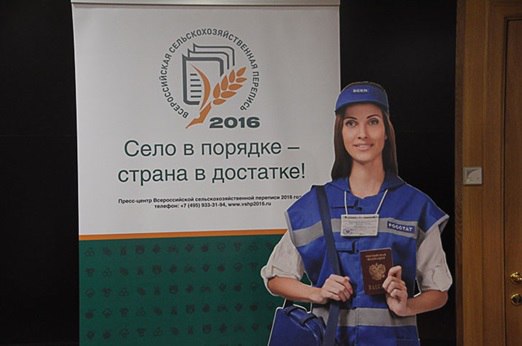 